THÔNG BÁOTÌNH HÌNH SINH VẬT GÂY HẠI CHỦ YẾU 7 NGÀYTRÊN MỘT SỐ CÂY TRỒNG(Từ ngày 14/02/2019 đến ngày 20/02/2020)Phần thứ 1TÌNH HÌNH SINH TRƯỞNG CỦA CÂY TRỒNG1. Các tỉnh Bắc bộ2. Các tỉnh Bắc Trung bộ 3. Các tỉnh Duyên hải Nam Trung bộ và Tây Nguyên 4. Các tỉnh Đông Nam bộ và Đồng bằng sông Cửu Long	Tổng diện tích lúa đông xuân bị nhiễm mặn là 13.298,66 ha (Vĩnh Long, Bạc Liêu, Kiên Giang, Bến Tre, Sóc Trăng, Trà Vinh) trong đó có 7.122,5 ha bị thiệt hại với tỷ lệ trên 70% (Kiên Giang, Bến Tre, Sóc Trắng, Trà Vinh). Phần thứ 2SINH VẬT GÂY HẠI CÂY TRỒNGI. TÌNH HÌNH SINH VẬT GÂY HẠI VÀ BIỆN PHÁP CHỈ ĐẠO, THỰC HIỆN1. Tình hình sinh vật gây hại cây trồng1.1. Cây lúa- Rầy hại lúa: Diện tích nhiễm 11.721 ha (tăng 429 ha so với kỳ trước, giảm 32.512 ha so với CKNT). Phân bố chủ yếu tại các tỉnh Kiên Giang, An Giang, Vĩnh Long, Tiền Giang, Bình Thuận, Lâm Đồng...- Bệnh đạo ôn+ Bệnh đạo ôn hại lá: Diện tích nhiễm 15.056 ha (tăng 697 ha so với kỳ trước, giảm 1.667 ha so với CKNT), phòng trừ 1.857 ha. Phân bố chủ yếu tại các tỉnh đồng bằng sông Cửu Long và các tỉnh Duyên Hải nam Trung bộ.+ Bệnh đạo ôn cổ bông: Diện tích nhiễm 8.464 ha (tăng 1.247 ha so với kỳ trước, tăng 1.536 ha so với CKNT). Tập trung các tỉnh phía Nam.- Bệnh khô vằn: Diện tích nhiễm 1.215 ha ( giảm 1.773 ha so với kỳ trước, tăng 854 ha so với CKNT). Phân bố chủ yếu tại các tỉnh Vĩnh Long, Bạc Liêu, Tây Ninh,... - Bệnh đen lép hạt: Diện tích nhiễm 20.534 ha (tăng 5.468 ha so với kỳ trước, tăng 5.872 ha so với CKNT). Phân bố chủ yếu tại các tỉnh Kiên Giang, Sóc Trăng, An Giang, Hậu Giang, Cà Mau.- Bệnh bạc lá: Diện tích nhiễm 8.049 ha ( giảm 3.403 ha so với kỳ trước, tăng 1.639 ha so với CKNT). Phân bố ở các tỉnh Kiên Giang, Trà Vinh,…- Sâu cuốn lá nhỏ: Diện tích nhiễm 4.519 ha ( giảm 7.354 ha so với kỳ trước, giảm 4.289 ha so với CKNT). Tập trung tại tỉnh Kiên Giang, An Giang, Vĩnh Long,... - Sâu đục thân: Diện tích nhiễm 532 ha (tăng 92  ha so với kỳ trước, giảm 587 so với CKNT). Phân bố tập trung tại các tỉnh Bình Thuận, Hậu Giang, Tây Ninh- Chuột: Diện tích hại 9.050 ha (tăng 908 ha ha so với kỳ trước, tăng 3.078 ha so với CKNT). Phân bố ở các tỉnh trồng lúa-  OBV: Diện tích hại 4.575 ha (tăng 686 ha so với kỳ trước, giảm 27.330 ha so với CKNT). Phân bố ở các tỉnh trồng lúa.1.2. Cây ngô:- Sâu keo mùa thu nhiễm 1.778 ha (giảm 28 ha so với kỳ trước), diện tích nhiễm nặng 50 ha, phòng trừ 589 ha. Phân bố ở hầu hết các tỉnh trồng ngô trong cả nước. Hại nặng một số tỉnh miền núi phía Bắc và Tây Nguyên.- Bệnh lùn xoắn cây ngô: Phát sinh gây hại cục bộ tại Nghệ An, diện tích nhiễm 4 ha, phòng trừ 07 ha, tỷ lệ cây bị hại 2-3%, cao 5-7%, cục bộ 15-20%. 1.3. Các loại rau, màu: Bệnh xoăn lá virus trên cây cà chua, bệnh sưng rễ, bọ nhảy, bệnh mốc sương, sâu tơ, bọ nhảy… gây hại nhẹ đến trung bình.1.4. Cây nhãn, vải: Bệnh chổi rồng diện tích nhiễm 1.996 ha (tăng 02 ha so với kỳ trước, giảm 2.337 ha so với CKNT), nhiễm nặng 469 ha. Tập trung tại các tỉnh phía Nam.1.5. Cây thanh long: Bệnh đốm nâu diện tích nhiễm 1.020 ha (giảm 09 ha so kỳ trước, giảm 578 ha so với CKNT), phòng trừ  319 ha. Tập trung tại các tỉnh Bình Thuận, Tiền Giang, Long An, Đồng Nai, Bà Rịa - Vũng Tàu.1.6. Cây dừa: Bọ cánh cứng hại diện tích 8.201 ha (tăng 12 ha so với kỳ trước, giảm 1.611  ha so với CKNT), nặng 237 ha. Phân bố chủ yếu tại các tỉnh Cà Mau, Bến Tre, Tiền Giang, Sóc Trăng, Kiên Giang, Trà Vinh, Vĩnh Long. 1.7. Cây hồ tiêu- Tuyến trùng rễ: Diện tích nhiễm 3.945 ha (giảm 250 ha so với kỳ trước, giảm 1.288 ha so với CKNT), nhiễm nặng 1.221 ha. Tập trung tại các tỉnh Đắk Lắk, Đắk Nông, Lâm Đồng, Phú Yên…- Bệnh chết chậm: Diện tích nhiễm 3.435 ha (giảm 522 ha so với kỳ trước, giảm 2.245 ha so với CKNT), nhiễm nặng 393 ha. Tập trung tại các tỉnh Tây Nguyên và Đông Nam bộ.- Bệnh chết nhanh: Diện tích nhiễm 401 ha (giảm 154 ha so với kỳ trước, giảm 2.145 ha so với CKNT), nhiễm nặng 26 ha. Tập trung tại các tỉnh Tây Nguyên và Đông Nam bộ.1.8. Cây cà phê	- Bệnh khô cành: Diện tích nhiễm 13.160 ha (tăng 391 ha so với kỳ trước, tăng 2.961 ha so CKNT), nhiễm nặng 80 ha, phòng trừ 3.896 ha. Tập trung chủ yếu tại các tỉnh Lâm Đồng, Bình Phước. Đồng Nai, Gia Lai, Đăk Lawk, Sơn La, Điện Biên.- Bệnh gỉ sắt: Diện tích nhiễm 9.651 ha (giảm 58 ha so với kỳ trước, tăng 1.444 ha so CKNT), nặng 115 ha, phòng trừ 3.222 ha. Tập trung chủ yếu tại các tỉnh Gia Lai, Lâm Đồng, Khánh Hòa, Quảng Trị, Điện Biên. - Bọ xít muỗi: Diện tích nhiễm 1.405 ha ( tăng 15 ha so với kỳ trước, tăng 230 ha so với CKNT). Tập trung tại Lâm Đồng.1.9. Cây chè: Bọ xít muỗi, diện tích nhiễm 1.732 ha (tăng 47 ha so với kỳ trước, giảm 210 ha so với CKNT), phòng trừ 1.405 ha. Phân bố tại các tỉnh Lâm Đồng, Thái Nguyên.1.10. Cây sắn (mì): Bệnh khảm lá virus, diện tích nhiễm 37.792 ha (giảm 26 ha so với kỳ trước, tăng 10.701 ha so với CKNT), nhiễm nặng 4.384 ha, mất trắng 743 ha (TT Huế).Bệnh đang gây hại tại 19 tỉnh: Tây Ninh, Bình Phước (không báo cáo số liệu), Bình Dương, Đồng Nai, Long An, Tp. Hồ Chí Minh, Bà Rịa – Vũng Tàu, Gia Lai, Đắk Lắk, Kon Tum, Bình Thuận, Ninh Thuận, Phú Yên, Khánh Hòa, Quảng Ngãi, An Giang, Lâm Đồng, Quảng Ngãi, Quảng Trị.1.11. Cây điều- Bọ xít muỗi: Diện tích nhiễm 6.749 ha (giảm 6.178 ha so với kỳ trước, giảm 2.933 ha so với CKNT), phòng trừ 4.038 ha. Phân bố tại các tỉnh Đồng Nai, Bình Phước, Đăk lăk, Gia Lai, Lâm Đồng, Bà Rịa Vũng Tàu.- Bệnh thán thư: Diện tích nhiễm 16.876 ha (giảm 2.972 ha so với kỳ trước, giảm 10493 ha so với CKNT), phòng trừ 3.978 ha. Phân bố tại các tỉnh Đồng Nai, Bình Phước, Đăk Lăk, Gia Lai, Bà Rịa Vũng Tàu, Bình Thuận, ...- Sâu đục thân cành: Diện tích nhiễm 3.364 ha (tăng 138 ha so với kỳ trước, giảm 4.226 ha so với CKNT). Phân bố tại các tỉnh Đồng Nai, Bình Phước, Gia Lai, Lâm Đồng…2. Công tác chỉ đạo triển khai, thực hiện- Chỉ đạo các tỉnh trồng ngô tiếp tục thực hiện Chỉ thị 4962/BNN-BVTV ngày 15/7/2019 của Bộ trưởng về tăng cường chỉ đạo phòng chống sâu keo mùa thu hại ngô. - Các tỉnh đồng bằng sông Cửu Long tập trung theo dõi diễn biến sâu năn (muỗi hành), rầy nâu vào đèn, lấy mẫu giám định xác định tỷ lệ rầy nâu nhiễm virus vàng lùn, lùn xoắn lá và theo dõi tiến độ xuống giống vụ Đông Xuân 2019 – 2020, vụ hè thu để phục vụ công tác chỉ đạo phòng chống SVGH. Chỉ đạo các tỉnh An Giang, Kiên Giang, Đồng Tháp, Bạc Liêu, Long An, Tiền Giang tăng cường các biện pháp quản lý sâu năn hiệu quả.- Các tỉnh Tây Nguyên, Đông Nam bộ chủ động biện pháp phòng chống các SVGH như: bệnh chết nhanh, chết chậm hại hồ tiêu; bệnh nứt thân xì mủ trên cây sầu riêng và bọ xít muỗi, bệnh thán thư trên cây điều.- Các tỉnh trồng sắn tiếp tục thực hiện tốt Chỉ thị số 5957/CT-BNN-BVTV ngày 06/8/2018 của Bộ Nông nghiệp và PTNT về việc tăng cường công tác phòng chống bệnh khảm lá virus hại sắn.- Các tỉnh thực hiện tốt Chỉ thị số 9864/CT-BNN-BVTV ngày 19/12/2018 của Bộ NN&PTNT về việc tăng cường công tác phòng, chống chuột bảo vệ sản xuất trồng trọt.II. DỰ BÁO SINH VẬT GÂY HẠI TRONG TUẦN TỚI VÀ ĐỀ XUẤT BIỆN PHÁP PHÒNG CHỐNG1.1. Trên lúaa) Các tỉnh phía Bắc	- Tăng cường công tác điều tra phát hiện, dự tính dự báo, theo dõi chặt các loại dịch hại như; chuột, OBV, bệnh đạo ôn, tổ chức phòng trừ khi còn diện hẹp.- Tiếp tục triển khai tốt công tác diệt chuột nhằm làm giảm mật độ chuột ngay từ đầu vụ, đặc biệt là các địa phương thường bị chuột hại nặng.- Hướng dẫn nông dân chủ động phòng chống rét cho mạ, lúa gieo thẳng bằng màng phủ nilon, điều tiết nước, bón tro bếp và chế độ phân bón, không xuống giống, cấy vào những ngày rét đậm, rét hại để hạn chế thấp nhất tình trạng mạ, lúa chết rét. b) Các tỉnh Duyên Hải Nam Trung bộ và Tây Nguyên- Rầy nâu, rầy lưng trắng, sâu đục thân, sâu cuốn lá nhỏ, bệnh đạo ôn...gây hại trên lúa ở giai đoạn đòng đến  trỗ chín.- Bọ trĩ, ruồi đục nõn, sâu năn...gây hại ở giai đoạn mạ đến đẻ nhánh.- Chuột: Gây hại nhẹ trên các trà lúa, nặng hại cục bộ.	- OBV: Lây lan theo nguồn nước.c) Các tỉnh Đông Nam bộ và đồng bằng sông Cửu Long  - Rầy nâu trên đồng phổ biến tuổi 3-5, gây hại chủ yếu ở mức nhẹ-trung bình- Cần theo dõi chặt chẽ diến biến của bệnh, đối với ruộng trồng giống nhiễm, có thể kết hợp phun ngừa bệnh đạo ôn cổ bông và bệnh lem lép hạt khi lúa trổ lác đác và lần 2 khi lúa trổ đều.- Những địa phương thường xuất hiện muỗi hành gây hại cần theo dõi chặt chẽ đối tượng này để có biện pháp quản lý hiệu quả, đặc biệt là trên các trà lúa đang ở giai đoạn đẻ nhánh-đòng.Ngoài các đối tượng nêu trên, cần lưu ý OBV trên lúa ở giai đoạn mạ; sâu cuốn lá nhỏ, bệnh bạc lá vi khuẩn giai đoạn đẻ nhánh-đòng; chuột giai đoạn trỗ chín.1.2. Trên cây trồng khác- Trên cây ngô: sâu keo mùa thu tiếp tục phát sinh gây hại.- Trên cây rau, màu: sâu tơ, sâu xanh, bọ nhảy, sâu khoang, ruồi đục lá, bệnh phấn trắng, bọ trĩ, nhện đỏ… phát sinh gây hại nhẹ; bệnh xoăn lá virus tiếp tục gây hại trên cây cà chua.- Cây ăn quả có múi: Ruồi đục quả, nhện đỏ, rệp sáp, sâu vẽ bùa.... tiếp tục hại; Bệnh chảy gôm, bệnh loét, bệnh vàng lá thối rễ tiếp tục phát sinh gây hại xu hướng tăng tại các vùng chuyên canh.- Cây nhãn, vải: bệnh chổi rồng nhãn tiếp tục gây hại tại các tỉnh phía Nam.- Cây chè: Bọ xít muỗi, bọ cánh tơ, rầy xanh, bệnh thối búp, bệnh phồng lá ... tiếp tục gây hại.- Cây mía: Bệnh trắng lá, bệnh chồi cỏ, sâu non bọ hung, sâu non xén tóc...tiếp tục gây hại cục bộ tại vùng ổ dịch, nặng hại cục bộ. - Cây sắn: Bệnh khảm lá tiếp tục gây hại, có khả năng phát sinh gây hại tăng; rệp sáp bột hồng tái xuất hiện và gây hại tại địa phương đã từng phát hiện trước đây.- Cây cà phê: Bọ xít muỗi tiếp tục gây hại trên cà phê chè ở Lâm Đồng; bọ cánh cứng tiếp tục gây hại trên cây cà phê ở giai đoạn kiến thiết cơ bản ở Kon Tum, Đắk Lắk,rệp sáp, rệp vảy, bệnh khô cành, khô quả, mọt đục quả, bệnh thán thư, bệnh gỉ sắt... tiếp tục gây hại. - Cây hồ tiêu: Tuyến trùng hại rễ, bệnh chết nhanh, bệnh gỉ sắt, bệnh thán thư, bệnh chết chậm, rệp các loại... tiếp tục gây hại. - Cây điều: Bọ xít muỗi, sâu đục thân/cành, bệnh khô cành...tiếp tục gây hại tăng ở giai đoạn PTTL, ra lộc non.- Cây sầu riêng: Bệnh nứt thân xì mủ, bệnh thán thư...gây hại nhẹ. - Cây thanh long: Bệnh đốm nâu, thán thư, thối rễ tóp cành phát sinh gây hại.- Cây dừa: Bọ cánh cứng, bệnh thối nõn... tiếp tục gây hại.Phần thứ 3ĐỀ NGHỊ1. Các tỉnh phía Bắc - Tiếp tục thực hiện công văn số 121/BVTV-TV ngày 16/01/2020 về việc theo dõi và phòng chống sinh vật gây hại cây trồng dịp Tết Nguyên đán.      - Thực hiện công văn số 3626/BVTV-TV ngày 18/12/2019 về việc phòng chống chuột gây hại trong sản xuất nông nghiệp.      - Trên mạ, gốc rạ, bờ cỏ: Thường xuyên theo dõi chặt chẽ diễn biến nguồn sâu chuyển vụ như: Sâu đục thân hai chấm, rầy nâu, rầy lưng trắng, sâu cuốn lá nhỏ.      - Trên lúa: Phòng trừ các đối tượng dịch hại ở những nơi có mật độ, tỷ lệ cao.      - Tiếp tục theo dõi sâu bệnh trên các cây trồng khác như: Ngô, rau họ hoa thập tự, cà chua, khoai tây, cây ăn quả, cây công nghiệp và cây lâm nghiệp. 	2. Các tỉnh Duyên hải Nam Trung bộ và Tây Nguyên	         - Thực hiện công văn số 121/BVTV-TV ngày 16 tháng 01 năm 2020 về việc theo dõi và phòng chống sinh vật gây hại cây trồng dịp Tết Nguyên đán.         - Thực hiện công văn số 3626/BVTV-TV ngày 18/12/2019 về việc phòng chống chuột gây hại trong sản xuất nông nghiệp.	  - Thực hiện tốt Chỉ thị 4962/BNN-BVTV ngày 15/7/2019 về việc tăng cường công tác phòng, chống sâu keo mùa thu hại ngô.- Theo dõi: Bệnh chết nhanh, chết chậm, tuyến trùng rễ, ... trên cây tiêu; Bọ xít muỗi, bệnh thán thư, sâu đục thân cành hại cây điều; Bệnh thối cành, thối quả, bệnh thối rễ tóp cành... hại trên cây thanh long; bệnh nứt thân xì mủ, bệnh thán thư, ... hại trên cây sầu riêng. - Trên cây sắn: Bệnh khảm lá virus đang phát sinh gây hại gia tăng, đề nghị các tỉnh tăng cường theo dõi diễn biến bệnh, rà soát kỹ diện tích nhiễm sắn ở địa phương, chỉ đạo tiêu hủy triệt để nguồn bệnh tránh lây lan diện rộng.3. Các tỉnh Đông Nam bộ và đồng bằng sông Cửu Long	- Thực hiện nghiêm túc công văn số 121/BVTV/TV ngày 16/01/2020 về việc theo dõi và phòng chống sinh vật gây hại cây trồng dịp Tết Nguyên đán.- Thời tiết hiện nay thích hợp sâu năn phát sinh phát triển, cảnh báo với các địa phương theo dõi sát đối tượng này.  	- Tiếp tục theo dõi sát diện tích và mức độ nhiễm bệnh khảm lá sắn, tiêu hủy các diện tích bị nhiễm bệnh nặng. 	  - Thực hiện tốt Chỉ thị 4962/BNN-BVTV ngày 15/7/2019 về việc tăng cường công tác phòng, chống sâu keo mùa thu hại ngô.	- Hiện nay cây điều đang ở giai đoạn quả non, thời tiết thích hợp (đêm trời lạnh, sáng sớm có sương mù) cho bọ xít muỗi và bệnh thán thư gia tăng cần tăng cường công tác điều tra phát hiện để phát hiện sớm và có biện pháp quản lý tốt hai đối tượng này.DIỆN TÍCH NHIỄM DỊCH HẠI CHỦ YẾU TRÊN MỘT SỐ CÂY TRỒNG (Từ ngày 14/02/2019 đến ngày 21/02/2019)CỤC BẢO VỆ THỰC VẬTBỘ NÔNG NGHIỆPVÀ PHÁT TRIỂN NÔNG THÔNCỤC BẢO VỆ THỰC VẬTCỘNG HÒA XÃ HỘI CHỦ NGHĨA VIỆT NAMĐộc lập - Tự do - Hạnh phúcSố: 08/TBSB-BVTVHà Nội, ngày 21 tháng 02 năm 2020Cây trồngGiai đoạn sinh trưởngDiện tích (ha)- Mạ xuân Gieo, nhổ cấy  2.724- Lúa:509.500Lúa sạ Đẻ nhánh, đẻ nhánh rộ   96.691Lúa cấy Bén rễ, hồi xanh, đẻ nhánh, đẻ rộ412.809- Ngô xuânGieo, 3-7  lá 87.844- Khoai tâyCây con 159- Rau họ thập tựPTTL, thu hoạch15.324- Cam, quýt, bưởiThu hoạch, ra lộc50.112- Nhãn, vảiPhát triển lộc, hoa 74.805- ChèPT búp, TH89.531- Cà phêPT quả, TH  21.024- Cao suKTCB, thu hoạch nhựa23.202Cây trồngGiai đoạn sinh trưởngDiện tích (ha)- Lúa đông xuân Cấy-BRHX- ĐNR343.578- NgôTrỗ cờ, chín, TH, gieo-7 lá 49.866- Rau các loại, ớt Cây con - PT thân lá - TH10.436- Lạc XuânGieo, mọc mầm, phân cành  30.033- Cam, chanhThu hoạch, ra hoa 24.148- MíaChín. TH 53.913- Hồ tiêuRa hoa, PT quả 3.813- Cà phêNuôi quả - thu hoạch5.624- Cao suKTCB - KD76.610- ChèKTCB - KD13.421- Cây sắnThu hoạch  54.318Trồng mới 16.719- LuồngKTCB - KD83.756- Thông KTCB-KD104.806Keo bạch đàn KTCB – KD283.371Cây trồngGiai đoạn sinh trưởng Diện tích (ha)- Cây lúa:289.905Vụ Đông Xuân cực sớmNgậm sữa 1.668Vụ Đông Xuân sớm Đòng trỗ   40.169Vụ Đông xuân  Chính vụĐẻ nhánh rộ, làm đòng  185.512Vụ Đông Xuân muộnMạ, đẻ nhánh rộ62.556- Cây cà phêRa hoa, đậu quả 634.067- TiêuChín, TH 94.512- Cây điềuRa hoa quả non  114.024- Cao suỔn định tầng lá 295.372- Cây rau màuNhiều giai đoạn46.135- Đậu đỗ PTTL, ra hoa, quả non 4.447-  Lạc  Ra hoa, đâm tia, tạo củ19.446-  Ngô Cây con, PTTL, trỗ cờ, thâm râu   33.265- Cây sắn Cây con, PTTL, nuôi củ, TH200.635- MíaChín sinh lý, TH, chăm sóc 84.567- Thanh longChăm sóc, TH29.272- Sầu riêngChăm sóc16.296- Cây chèChăm sóc -Thu hoạch13.412- Cây dừaNhiều giai đoạn10.998Cây  trồngGiai đoạn sinh trưởngDiện tích (ha)Lúa Đông Xuân 2019-20201.616.201Mạ2.052Đẻ nhánh84.931Đòng-trỗ341.415Chín707.137Thu hoạch480.666Lúa hè thu đã xuống giống Mạ, đẻ nhánh 86.509- Cây ngôCác giai đoạn21.411- Cây có múiRa cơi, PT thân lá 107.432- Cây rau màuCác giai đoạn 60.052- Cây thanh longRa hoa - thu hoạch23.092- Cây nhãnRa cơi, PTTL 29.720- Cây cà phêNuôi quả35.787- Cây hồ tiêuNuôi quả  48.385- Cây điềuĐậu quả, nuôi quả non 188.780- Cây dừaCác giai đoạn154.636- Cây sắnNhiều giai đoạn 51.841- Cây míaĐẻ nhánh, vươn lóng, thu hoạch 26.597KT. CỤC TRƯỞNG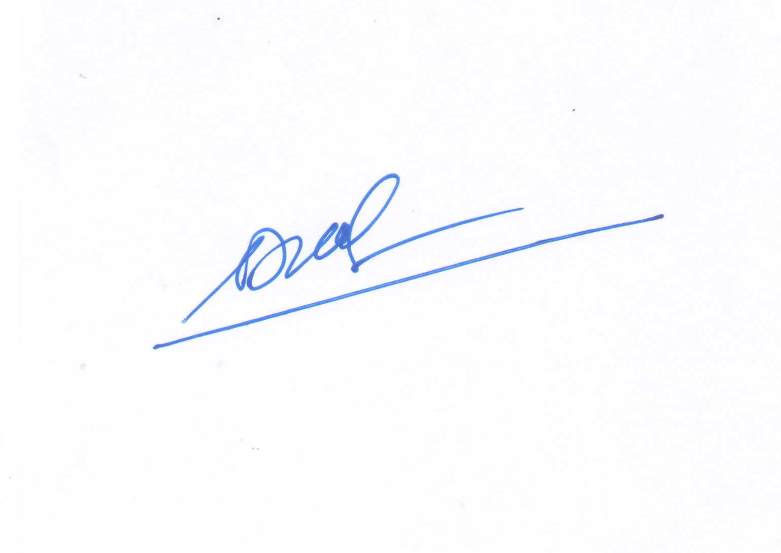 PHÓ CỤC TRƯỞNGNguyễn Quý DươngTTTên sinh vật gây hạiDiện tích nhiễm (ha)Diện tích nhiễm (ha)Diện tích nhiễm (ha)Diện tích nhiễm (ha)DTN nhiễm soDTN nhiễm soDTPT (ha)Phân bố tập trungTTTên sinh vật gây hạiTổng sốNhẹ-TBNặngMất trắngKỳ trướcCKNTDTPT (ha)Phân bố tập trung1Đạo ôn lá hại lúa15.05614.99066697-1.6671.857LA, BL, KG, ST, HG, AG. Q.Ngãi, P.Y. B.T. KH, LĐ. GL. BĐ.  BĐ, Q.Nam. NA. QT, TTH2Đạo ôn cổ bông hại lúa8.4648.46131.2471.53667KG, LA, VL, BL, HG, ST3Rầy hại lúa11.72111.240481429-32.512422LĐ. BT.  ST. AG. TG. VL. LA. TV4Sâu đục thân 53253292-587158BT. HG.TN5Sâu cuốn lá nhỏ hại lúa4.5194.50910-7.354-4.289250PY. BT. ST. BL. KG. AG. ĐT. VL6Bệnh bạc lá lúa8.0498.049-3.4031.639BL. ST. AG. ĐT. KG. TV7Chuột hại lúa9.0508.6064439083.0781.138Các tỉnh trồng lúa 8Ốc bươu vàng hại lúa4.5754.421154686-27.3305.682Các tỉnh trồng lúa9Bệnh khô vằn hại lúa1.2151.20015-1.773854255TN, HG, HCM, ST, ĐN10Bệnh đen lép hạt lúa20.53420.0774575.4865.872272KG, ST, HG, ĐT, AG, CM11Chổi rồng nhãn1.9961.5274692-2.337VL. ĐT. ST. CT. BP. BT. HG. TG  BRVT12Bệnh đốm nâu thanh long1.0201.020-9-578319LA. TG. ĐN. BRVT. BTh13Bọ cánh cứng hại dừa8.2017.92827312-1.611BT. CM. ST. TV. KG. TG. VL15Tuyến trùng hại tiêu3.9452.7241.221-250-1.288378QTri. GL. ĐN. ĐL. BP. ĐN. KG. BD16Bệnh chết chậm hại tiêu3.4353.042393-522-2.245263QT. QB. TTH. GL. ĐN.ĐL. LĐ. BT. BP. VT. KG. ĐN. BD17Bệnh chết nhanh hại tiêu40137526-154-2.145105 Q.Trị. Huế. GL. ĐN. ĐL. LĐ. BT. BP. KG. ĐN18Bệnh khô cành cà phê13.16013.080803912.9613.896SL. ĐB. QTri. LĐ. GL. BP. Đn. ĐL19Bệnh gỉ sắt hại cà phê9.6519.536115-581.4443.222ĐB. Q Trị. GL. LĐ. KH20Bọ xít muỗi hại cà phê1.4051.40515230L.Đồng21Bọ xít muỗi hại chè1.7321.73247-2101.405Lâm Đồng, Thái Nguyên22Bọ xít muỗi hại điều6.7496.749-6.178-2.9334.038LĐ. GL. BTh. ĐL. BP. ĐN. BRVT23Bệnh thán thư hại điều16.87616.535341-2.972-10.4933.978LĐ. BT. ĐLak. BP. ĐN.BRVT24Sâu đục thân/cành điều3.3643.33035138-4.226428LĐ.  GL. ĐL.BT. BP. ĐN. BD. BT25Bệnh khảm  lá sắn (mì)37.79232.9684.081743-2610.70152TN. BD. BP. LA. ĐN. HCM. BRVT. AG. GL. ĐL. PY. BT. KH. NT. KT. LĐ.  QNgai. 26Sâu keo mùa thu hại ngô 1.7781.72850-28923589 TN, ĐN, NA, QT, TTHuế, B.Th, Q.Ng, L.Đ,Q.Nam, BĐ, KT, BG, LC